§9703.  Initial program approvalEach such school unit shall submit a program plan for educational services to be approved by the commissioner.  The program plan shall include the following components:  [PL 1987, c. 827, §1 (NEW).]1.  Planning; approved.  Evidence of collaborative planning with officials and staff of the center and approval of the center's governing board;[PL 1987, c. 827, §1 (NEW).]2.  Licensure.  Proof that the facility is licensed by the Department of Health and Human Services and complies with the rules adopted by that department;[PL 1987, c. 827, §1 (NEW); PL 2003, c. 689, Pt. B, §6 (REV).]3.  Educational activities.  Educational activities and an evaluation component suitable to the age and educational needs of the eligible students;[PL 1987, c. 827, §1 (NEW).]4.  Accounting.  An accounting of all eligible students who will be provided educational services by the program and a plan for continued accurate accounting of the students; and[PL 1987, c. 827, §1 (NEW).]5.  Line-item budget.  A line-item budget submitted no later than 90 days prior to the fiscal year in which the program will operate.  The proposed budget request may not exceed the number of students in the approved program plan, on a per student basis, based on the state average tuition rate as provided in sections 5804, 5805 and 15689.[PL 2009, c. 213, Pt. AAA, §1 (AMD).]The commissioner or a designee shall approve the program plan in a timely manner in order that appropriate budgeting may occur before the start of the school unit's fiscal year.  Approval shall include a payment schedule for disbursement of program funds to the school unit in the fiscal year of the program's operation.  [PL 1987, c. 827, §1 (NEW).]SECTION HISTORYPL 1987, c. 827, §1 (NEW). PL 1989, c. 911, §2 (AMD). PL 2003, c. 689, §B6 (REV). PL 2005, c. 683, §A27 (AMD). PL 2009, c. 213, Pt. AAA, §1 (AMD). The State of Maine claims a copyright in its codified statutes. If you intend to republish this material, we require that you include the following disclaimer in your publication:All copyrights and other rights to statutory text are reserved by the State of Maine. The text included in this publication reflects changes made through the First Regular and First Special Session of the 131st Maine Legislature and is current through November 1, 2023
                    . The text is subject to change without notice. It is a version that has not been officially certified by the Secretary of State. Refer to the Maine Revised Statutes Annotated and supplements for certified text.
                The Office of the Revisor of Statutes also requests that you send us one copy of any statutory publication you may produce. Our goal is not to restrict publishing activity, but to keep track of who is publishing what, to identify any needless duplication and to preserve the State's copyright rights.PLEASE NOTE: The Revisor's Office cannot perform research for or provide legal advice or interpretation of Maine law to the public. If you need legal assistance, please contact a qualified attorney.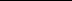 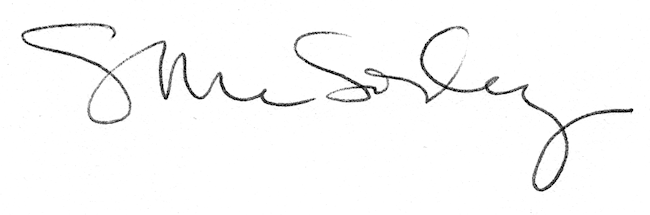 